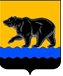 ГЛАВА ГОРОДА НЕФТЕЮГАНСКА постановление27.07.2017 											     № 66г.НефтеюганскО внесении изменения в постановление главы города Нефтеюганска от 30.05.2017 № 36 «Об утверждении списка молодых граждан города Нефтеюганска для занесения их имен на Доску Почета «Молодежь – гордость Нефтеюганска»В соответствии с Положением о наградах и почётном звании муниципального образования город Нефтеюганск, утвержденным решением Думы города Нефтеюганска от 31.10.2016 № 30-VI, принимая во внимание решение комиссии по наградам при главе города Нефтеюганска (протокол от 06.07.2017 № 2), постановляю:1.Внести изменение в постановление главы города Нефтеюганска от 30.05.2017 № 36 «Об утверждении списка молодых граждан города Нефтеюганска для занесения их имен на Доску Почета «Молодежь – гордость Нефтеюганска», а именно: приложение к постановлению изложить согласно приложению к настоящему постановлению. 2.Департаменту образования и молодежной политики администрации города Нефтеюганска (Мостовщикова Т.М.) осуществить необходимые мероприятия по занесению имен молодых граждан города Нефтеюганска на Доску Почета «Молодежь – гордость Нефтеюганска».3.Директору департамента по делам администрации города М.Г.Виеру разместить постановление на официальном сайте органов местного самоуправления города Нефтеюганска в сети Интернет4.Контроль исполнения постановления оставляю за собой.Исполняющий обязанностиглавы города Нефтеюганска 			                                        А.В.Пастухов Приложение к постановлениюглавы города от 27.07.2017 № 66Список молодых граждан города Нефтеюганска для занесения их имен на Доску Почета «Молодежь – гордость Нефтеюганска»1.За заслуги в области культуры и искусства:Кузнецова Анастасия Владимировна, учащаяся отделения специального и общего фортепиано МБУ ДО «Детская школа искусств» - за активное участие в городских, региональных, окружных и международных конкурсах, за высокие достижения в области культуры;Кушнаревич Антон Юрьевич, учащийся вокально – хорового отделения МБУ ДО «Детская школа искусств», солист хора «Акварель» - за активное участие в городских, региональных, окружных и международных конкурсах, за высокие достижения в области культуры;Зарипов Руслан Сиреньевич, выпускник МБУ ДО «Детская музыкальная школа им. В.В.Андреева», отделение оркестровых инструментов – за активное участие в городских, региональных, окружных и международных конкурсах, за высокие достижения в области культуры; Самиева Альбина Нельевна, выпускница МБУ ДО «Детская музыкальная школа им. В.В.Андреева», отделение фортепиано – за активное участие в городских, региональных, окружных и международных конкурсах, за высокие достижения в области культуры;Шадрин Антон Николаевич, преподаватель по классу саксофон и кларнет, МБУ ДО «Детская школа искусств» - за активное участие в городских, региональных, окружных и международных конкурсах, за высокие достижения в области культуры».2.За заслуги в области образования:Носкова Мария Витальевна, учащаяся 10 класса, МБОУ «Средняя общеобразовательная школа № 5 «Многопрофильная» - за активное участие в городских, региональных, окружных и всероссийских конкурсах;	Бочковский Сергей Константинович, учащийся 11 класса, МБОУ «Средняя общеобразовательная школа № 3» - за высокие достижения в учёбе, за активное участие в городских, региональных, окружных и всероссийских конкурсах, за высокие достижения в области образования;	Огорельцева Дарья Дмитриевна, учащаяся 10 класса МБОУ «Средняя общеобразовательная школа № 2 имени Исаевой Антонины Ивановны» - за активное участие в городских, региональных, окружных мероприятиях, а также за развитие и поддержку добровольческих инициатив;	Лень Екатерина Ростиславна, учащаяся 11 кадетского класса, МБОУ «Средняя общеобразовательная кадетская школа № 4» - за высокие достижения в учёбе, за активное участие в городских, региональных, окружных и всероссийских конкурсах, за высокие достижения в области образования;	Григорьева Анна Андрониковна, учащаяся 11 «социально-экономического» класса, МБОУ «Средняя общеобразовательная школа с углубленным изучением отдельных предметов № 10» - за высокие достижения в учёбе, за активное участие в городских, региональных, окружных и всероссийских конкурсах, за высокие достижения в области образования.	3.За заслуги в общественной деятельности и молодежной политике:	Зеленский Станислав Юрьевич, следователь следственного отдела, старший лейтенант юстиции ОМВД России по г.Нефтеюганску – за высокие достижения в общественной деятельности;Гузенко Екатерина Владимировна, инструктор по физической культуре МБДОУ «Детский сад № 5 «Ивушка», член Молодежного совета при Главе города Нефтеюганска – за участие в реализации социально значимых проектов, в городских, региональных, окружных конкурсах, за высокие достижения в общественной деятельности;Терёхина Анастасия Евгеньевна, специалист по работе с молодежью МАУ «Центр молодежных инициатив», член Молодежного совета при Главе города Нефтеюганска – за участие в реализации социально значимых проектов, в городских, региональных, окружных, всероссийских конкурсах, за высокие достижения в общественной деятельности;Забродин Дмитрий Николаевич, студент Нефтеюганского филиала Томского университета систем управления и радиоэлектроники «Информатизационная безопасность» - за участие в реализации социально значимых проектов, в городских, окружных, всероссийских конкурсах, за высокие достижения в общественной деятельности;Живилова Мария Игоревна, учащаяся 10 класса МБОУ «Средняя общеобразовательная школа № 8» и активист школьной волонтерской площадки «Созидатели» - за активное участие в городских, региональных, окружных мероприятиях, а также за развитие и поддержку добровольческих инициатив;Бормотина Варвара Юрьевна, член Молодежного совета при Главе города Нефтеюганска, член Молодежного парламента при Думе ХМАО – Югры – за участие в реализации социально значимых проектов, за высокие достижения в общественной деятельности. 4.За заслуги в области спорта:Бочеварова Екатерина Евгеньевна, обучающаяся МАУ ДО «СДЮСШОР «Сибиряк» - за высокие достижения в спорте;Игнатьев Никита Николаевич, обучающийся МБУ ДО СДЮСШОР «Спартак» - за высокие достижения в спорте;	Гусейнов Руслан Чингиз оглы, спортсмен-колясочник, воспитанник МБУ ЦФКиС «Жемчужина Югры» - за высокие достижения в адаптивном спорте; 	Ниязов Роберт Рустамович, воспитанник МБУ ЦФКиС «Жемчужина Югры» - за высокие достижения в адаптивном спорте.